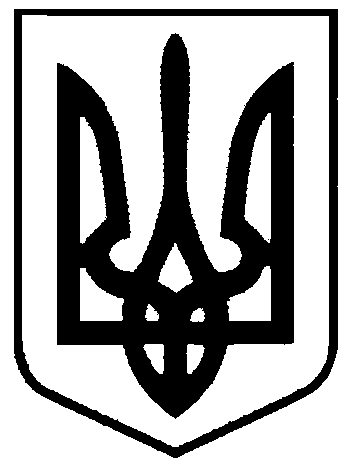 СВАТІВСЬКА МІСЬКА РАДАВИКОНАВЧИЙ КОМІТЕТРІШЕННЯвід «27» березня  2019 р.    	                   м. Сватове                                          № 41Про розгляд заяви Целуйко І.М. про постановку на  квартирний облік  Розглянувши звернення Целуйко Івана Максимовича  з проханням визнати його та членів його сім’ї такими, що потребують поліпшення житлових умов і взяти їх на облік для отримання житла  та додані до заяви документи, враховуючи висновки житлово-побутової комісії при виконавчому комітеті Сватівської міської ради які зазначають, що Целуйко І.М. проживає в м. Сватове з 02.10.2018 року на правах члена сім’ї та користується правом на житло в будинку по вул. Калинова, 10 м. Сватове, що належить  співмешканці.  Зареєстровано в будинку три особи, загальна площа будинку складає 52,9 кв.м., житлова – 30,6 кв.м., що свідчить про забезпеченість житловою площею у розмірах вище за середній рівень  по області, всіх членів сім’ї заявника. Крім того у Целуйко І.М. належить на праві приватної власності житловий будинок в с. Коломийчиха Сватівського району, що доводить забезпеченість житловою площею Целуйко І.М. та членів його сім’ї  понад максимальний розмір встановлений законодавством, керуючись ст. 39, 46 ЖК України,  ст. 30 Закону України «Про місцеве самоврядування в Україні»,   Порядком обліку громадян, які потребують поліпшення житлових умов,   Виконавчий комітет Сватівської міської радиВИРІШИВ:Відмовити Целуйко Івану Миколайовичу визнати  таким, що потребує поліпшення житлових умов та відмовити в постановкі на квартирний облік.Контроль за виконанням даного рішення покласти напершого  заступника міського голови Жаданову Л.В.Сватівський міський голова                                                                     Є.В.Рибалко